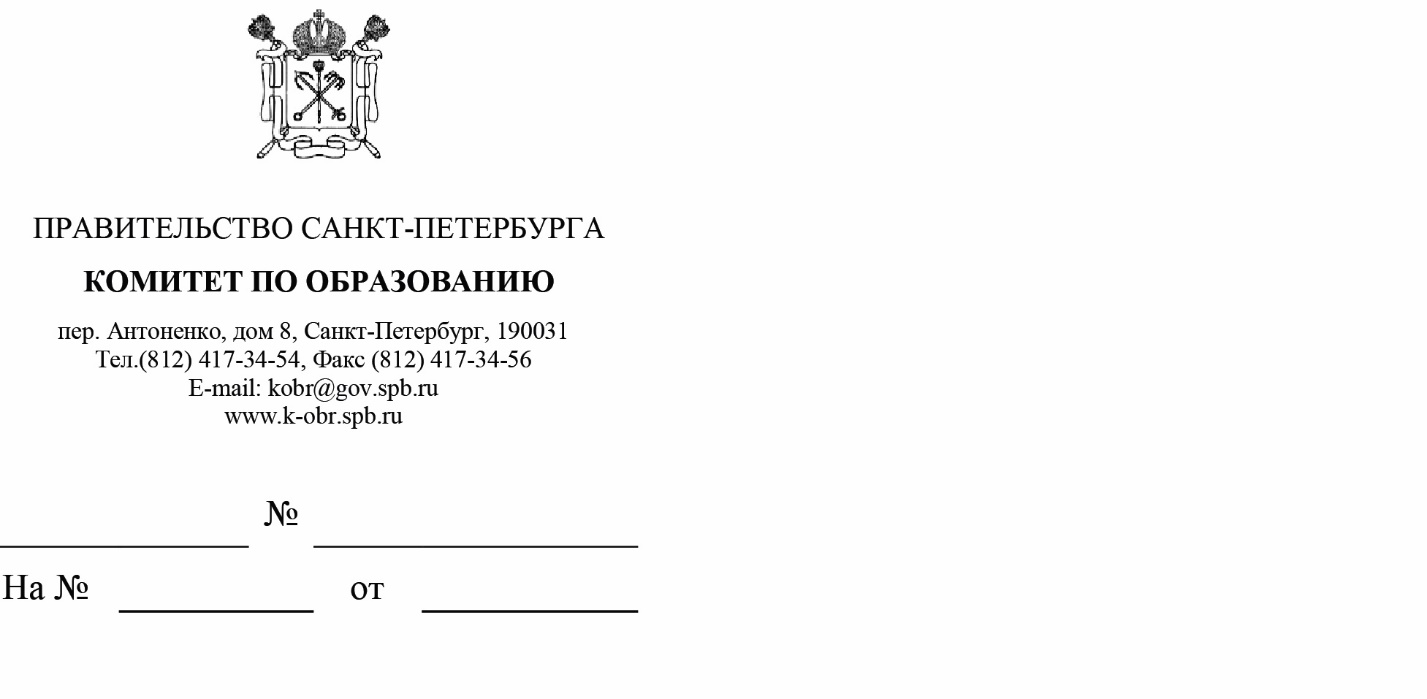 Уважаемые руководители!В соответствии с Порядком проведения государственной итоговой аттестации 
по образовательным программам основного общего образования, утвержденного приказом Министерства просвещения Российской Федерации и Федеральной службы по надзору
 в сфере образования и науки от 07.11.2018 № 189/1513, к государственной итоговой аттестации  по образовательным программам основного общего образования допускаются обучающиеся, экстерны при условии получения на промежуточной аттестации отметок 
не ниже удовлетворительных, а также имеющие результат «зачет» за итоговое собеседование по русскому языку (далее – итоговое собеседование). 18 мая 2020 года – дополнительный день проведения итогового собеседования 
по русскому языку для обучающихся, экстернов, получивших за итоговое собеседование 
в основные дни результат «незачет», не явившихся на итоговое собеседования 
по уважительным причинам, подтвержденным документально, не завершившим итоговое собеседование по уважительным причинам, подтвержденным документально.В условиях сложной санитарно-эпидемиологической ситуации, в целях соблюдения мер по охране здоровья обучающихся, итоговое собеседование 18 мая 2020 года 
в Санкт-Петербурге проводится в дистанционной форме в соответствии с инструкцией, разработанной ГБОУ ДПО «Санкт-Петербургский центр оценки качества образования 
и информационных технологий».Направляем инструкцию для использования в работе. Приложение: на 11 л. в 1 экз.С уважением,заместитель председателя Комитета 						И.А.АсланянЗахарова В.Г. (812)576-18-74Приложение к письму
Комитета по образованию 
 от __________ №_________Инструкцияпо организации проведения итогового собеседования по русскому языку 18 мая 2020 годаВ условиях сложной санитарно-эпидемиологической ситуации, в целях соблюдения мер по охране здоровья обучающихся, итоговое собеседование по русскому языку (далее – собеседование, ИС-9) 18 мая 2020 года в Санкт-Петербурге проводится в дистанционной форме.Экзаменатор-собеседник, эксперт по оцениванию ИС-9, обучающиеся должны находиться дома (в месте самоизоляции), вне пределов образовательной организации.Количество сотрудников образовательной организации, необходимое для проведения ИС-9, определяется исходя из количества участников. Допускается проведение ИС-9 в две смены.Собеседование организуется в виде видео(аудио) связи участника с экзаменатором-собеседником и экспертом по оцениванию ИС-9 с использованием компьютерной техники через сеть Интернет или посредством мобильной связи.Итоговое собеседование должно проводиться с соблюдением мер информационной безопасности.Выбор программного обеспечения для проведения ИС-9 осуществляет образовательная организация с учетом сложившейся практики организации обучения 
с использованием элементов дистанционных образовательных технологий. При выборе средств для проведения ИС-9 необходимо учитывать следующие требования:Программное обеспечение должно обеспечивать одновременное подключение трех человек:- участника,- экзаменатора-собеседника,- эксперта по оцениванию ИС-9.Рекомендуется трансляция видеоизображения от участника и экзаменатора-собеседника.Программное обеспечение должно обеспечивать качественную передачу звука 
и видеоизображения между участником и экзаменатором-собеседником. В случае невозможности обеспечить стабильную передачу видеоизображения допускается передача только звука.Программное обеспечение должно обеспечивать возможность временной демонстрации участнику текста для чтения вслух и пересказа, карточек участника для монолога.В случае невозможности демонстрации изображения рабочего стола экзаменатора-собеседника допускается отправка текста для чтения, карточек участника в виде изображения, вставленного в текст сообщения в чате. При этом экзаменатор-собеседник должен иметь возможность удалить сообщение при переходе участника к пересказу 
и по окончании собеседования.НЕ ДОПУСКАЕТСЯ демонстрация распечатанного текста для чтения, карточек участника на камеру. Материалы должны быть доступны для чтения в надлежащем качестве непосредственно с экрана электронного устройства участника. Нельзя держать распечатку перед видеокамерой. Низкое качество изображения и тремор рук экзаменатора-собеседника затруднят ответ участника.Образовательная организация несет ответственность за оборудование рабочих мест экзаменатора-собеседника, эксперта по оцениванию ИС-9, технического специалиста 
и обеспечение подключения указанных лиц в соответствии с графиком проведения ИС-9. При проведении собеседования технический специалист может оказывать помощь в качестве администратора экзаменатору-собеседнику, эксперту по оцениванию ИС-9, участнику ИС-9 в обращении с программным обеспечением.При наличии технической возможности осуществляется видео или аудио запись итогового собеседования программными средствами, которые используются для проведения собеседования.В образовательной организации должны быть проведены консультации для участников, экзаменаторов-собеседников и экспертов по установке и настройке программного обеспечения.Подготовка к проведению ИС-9.12.1. Подготовительные мероприятия: Примерный график подключения участников ИС-9 (по 25 минут): Участники - обучающиеся с ОВЗ, которым увеличивается время проведения ИС-9 
в соответствии с заключением ПМПК, должны быть распределены в соответствии 
со специальным графиком. Информацию об участниках ИС-9, которым в заключении ПМПК рекомендовано изменение минимального количества баллов за выполнение всей работы, необходимо сообщить экспертам. В именных бланках данной категории участников ответственный организатор заполняет поле «Резерв»: вписывает «1» в первую клетку поля (черной гелевой ручкой).12.4. Передача материалов для проведения ИС-9:12.4.1. Экзаменатору-собеседнику необходимо передать (переслать): - ведомость учета проведения ИС-9 в аудитории с указанием времени начала ответа каждого участника ИС-9 в соответствии с составленным графиком (с учетом участников 
с ОВЗ, которым увеличивается продолжительность ИС-9); - инструкцию для участников ИС-9, которую экзаменатор-собеседник будет зачитывать каждому участнику;- рекомендуемый порядок проведения процедуры ИС-9. 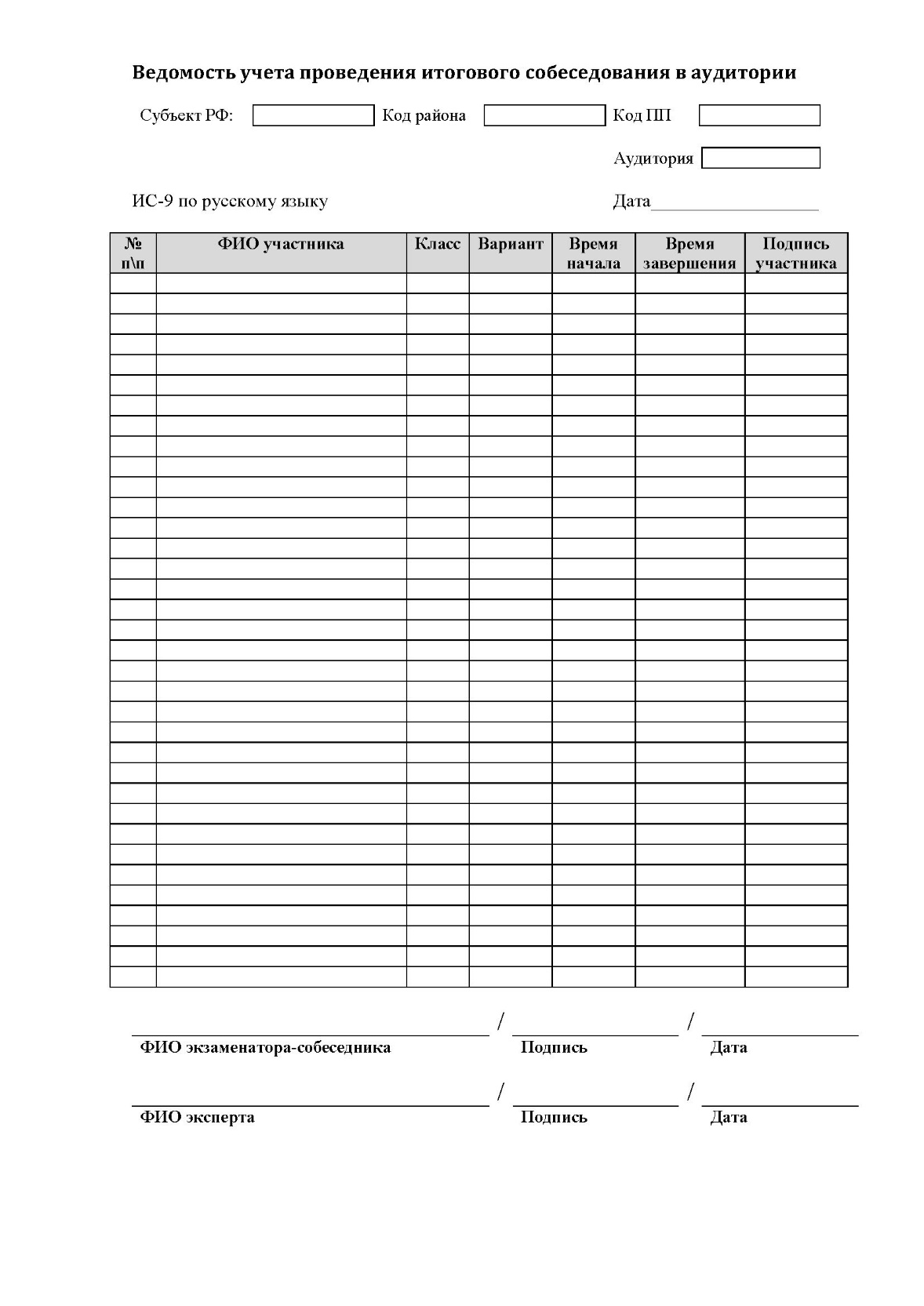 12.4.2. Эксперту необходимо передать (переслать): - Протокол эксперта (на каждого участника ИС);- критерии оценивания;- информацию об участниках ИС, которым в заключении ПМПК рекомендовано изменение минимального количества баллов за выполнение всей работы.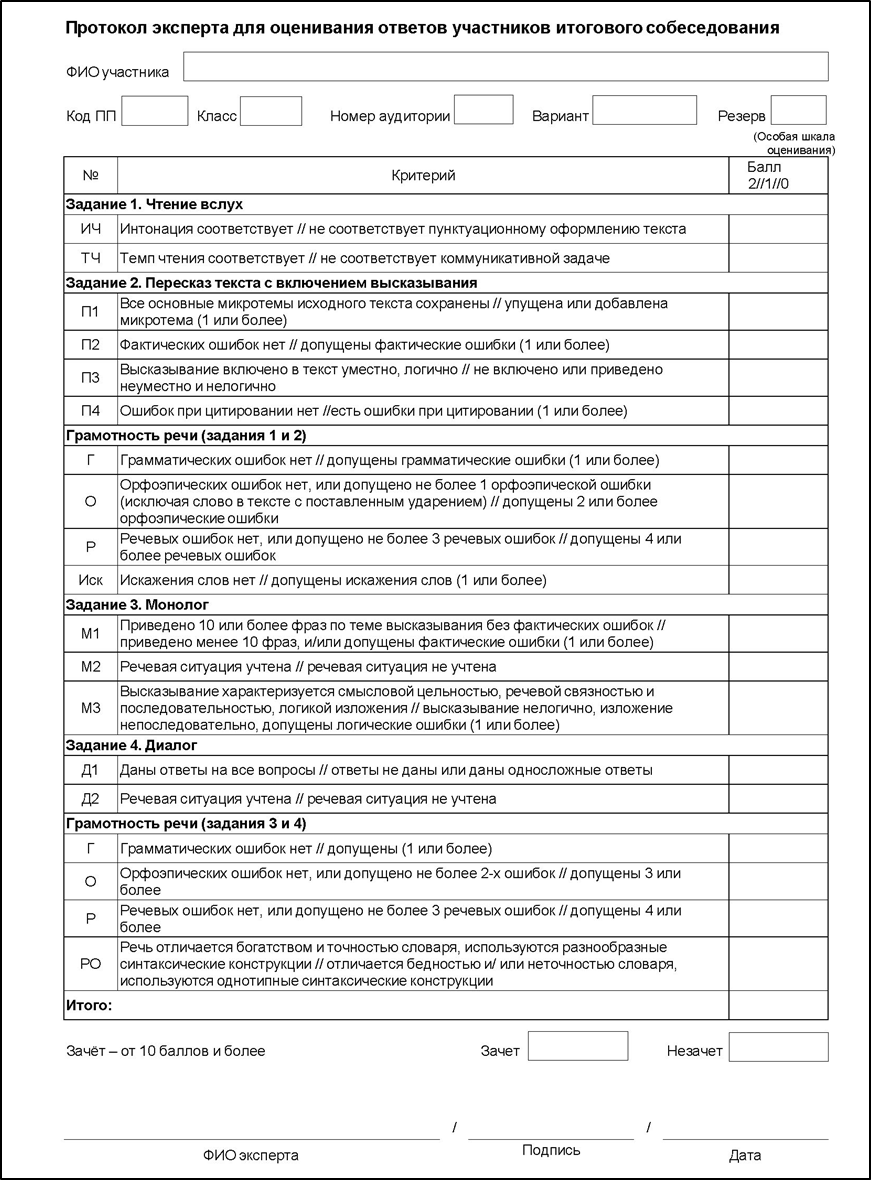 Проведение ИС-9.13.1. При необходимости 18.05.2020 в образовательную организацию приходят:- ответственный организатор,- технический специалист.13. 2 При необходимости технический специалист печатает бланки ответов участников и передает ответственному в образовательной организации.13.3. Не позднее 9:00 технический специалист получает из ППОИ КИМ для проведения ИС в заархивированном файле, защищенном паролем, пароль к архиву, разархивирует их, приводит к виду, удобному для использования с выбранным программным обеспечением.13.4. Технический специалист пересылает задания в электронном виде экзаменаторам-собеседникам и экспертам. А также задания в виде, подготовленном для демонстрации 
в программном обеспечении.13.4.1. Экзаменатору-собеседнику необходимо передать (переслать):- КИМ с Приложением (Карточки экзаменатора-собеседника);- отдельные файлы для демонстрации участнику.13.4.2. Эксперту необходимо передать (переслать):- КИМ с Приложением (Карточки экзаменатора-собеседника).13.5. Экзаменатор-собеседник связывается с участником и экспертом посредством выбранного программного обеспечения.Экзаменатор-собеседник проводит собеседование Эксперт находится в месте самоизоляции, слушает собеседование при помощи любого удобного устройства и оценивает собеседование. Фиксирует баллы участника в Протоколе эксперта.По окончании ответа экзаменатор-собеседник связывается со следующим участником.После ответа всех участников эксперт передает (пересылает) выставленные баллы ответственному организатору для заполнения бланков ответов. Экзаменатор-собеседник передает (пересылает) ведомость учета проведения ИС ответственному организатору.Ответственный организатор заполняет бланки участников.Технический специалист сканирует бланки ответов и передает образы бланков администратору района для размещения на защищенном ftp.Действия экзаменатора-собеседника и эксперта во время проведения ИС-9.Экзаменатор-собеседник и эксперт знакомятся с заданиями, темами беседы и примерным кругом вопросов для обсуждения с участниками.В соответствии с графиком участники собеседования приглашаются для проведения итогового собеседования средствами, выбранными образовательной организацией.Экзаменатор-собеседник зачитывает инструкцию для участника собеседования.Инструкция для участников ИС-9 18.05.2020	Уважаемый участник!Сегодня вы проходите итоговое собеседование по русскому языку удаленно. 
С результатами собеседования вы будете ознакомлены в вашем образовательном учреждении.В соответствии с регламентом экзаменатор-собеседник будет предъявлять вам задания и следить за временем, отведенным для их выполнения. Итоговое собеседование состоит из четырёх заданий, которые выполняются в строгой последовательности.Экзаменатор-собеседник предъявит вам небольшой текст. У вас будет до 2 минут на подготовку.Для выполнения задания 1 необходимо прочитать вслух полученный текст. 
Во время чтения соблюдайте интонацию, соответствующую пунктуационному оформлению текста. Темп чтения должен соответствовать коммуникативной задаче. Завершив подготовку к заданию, проговорите в микрофон свою фамилию, имя и отчество, произнесите: «Задание 1», - и прочитайте текст. По завершении чтения текст не будет доступен.В задании 2 вам необходимо пересказать прочитанный текст, включив в него предложенное высказывание. При пересказе вы должны сохранить все микротемы исходного текста, не допуская фактических ошибок. Подумайте, где лучше использовать высказывание, предложенное в задании. У вас будет до 2 минут на подготовку. Вы можете пользоваться черновиком.Завершив подготовку к Заданию 2, проговорите в микрофон: «Задание 2», - 
и выполните пересказ.Следующие задания не будут связаны с прочитанным текстом.Для выполнения задания 3 вам предложат выбрать один из трёх вариантов: описание фотографииповествование на основе жизненного опытарассуждение по одной из сформулированных проблем. Ваше высказывание должно занимать не более 3 минут. У вас будет 1 минута на подготовку.Завершив подготовку к Заданию 3, проговорите в микрофон: «Задание 3», - и выполните его.В задании 4 экзаменатор-собеседник предложит вопросы по выбранной Вами теме беседы. Пожалуйста, давайте полные ответы на заданные вопросы.Проговорите в микрофон: «Задание 4», - и отвечайте на вопросы экзаменатора-собеседника.Постарайтесь полностью выполнить поставленные задачи, говорить ясно и чётко, не отходить от темы. Так Вы сможете набрать наибольшее количество баллов.Общее время вашего ответа (включая время на подготовку) – 15 минут.Напоминаю, что задания итогового собеседования относятся к информации ограниченного распространения. Их публикация запрещена.Инструктаж закончен. Сейчас вам будет предъявлен текст для чтения.Желаем удачи!Рекомендуемый порядок проведения процедуры итогового собеседования. Экзаменатор-собеседник не должен учитывать при проведении ИС-9 время, которое потребуется на инструктаж участника, а также на предъявление (загрузку) и удаление заданий в чате. Эксперт оценивает качество речи участника непосредственно по ходу общения его 
с экзаменатором-собеседником. Вносит результаты в Протокол эксперта в режиме реального времени.После того, как участник ИС-9 закончил выполнение работы, экзаменатор-собеседник фиксирует в ведомости время окончания ответа. Графа «Подпись участника» 
не заполняется.Затем приглашается новый участник ИС-9. В случае возникновения технических сбоев, при обрыве связи с участником:если связь удается восстановить оперативно (3-5 минут) собеседование продолжается;если связь восстановить не удается, экзаменатор-собеседник уведомляет об этом ответственного организатора, участнику предоставляется право пройти итоговое собеседование повторно в этот же день, по окончании ответов других запланированных участников.Завершение ИС-9.По окончании итогового собеседования ответственный организатор: -получает от экзаменаторов электронные образы Ведомости учета проведения ИС-получает от экспертов электронные образы Протоколов эксперта- отмечает в общем списке участников явку участников, случаи досрочного завершения ИС, неявку.- заполняет именные бланки участников ИС черной гелевой ручкой:- баллы по критериям оценивания заданий (цифры «2», «1» или «0» в соответствующих полях оценивания), - поле «Сумма баллов»,- отметка «Х» в полях «Зачет» или «Незачет» в соответствии с критериями,- учет отметки «1» в поле «Резерв» для участников ИС, работы которых проверяются по ОСОБОЙ шкале, при выставлении итогового зачета. - поля «Неявка», «Не закончил по уважительной причине» (отметка «Х»), если такие случаи были - передает именные бланки участников ИС-9 техническому специалисту для сканирования.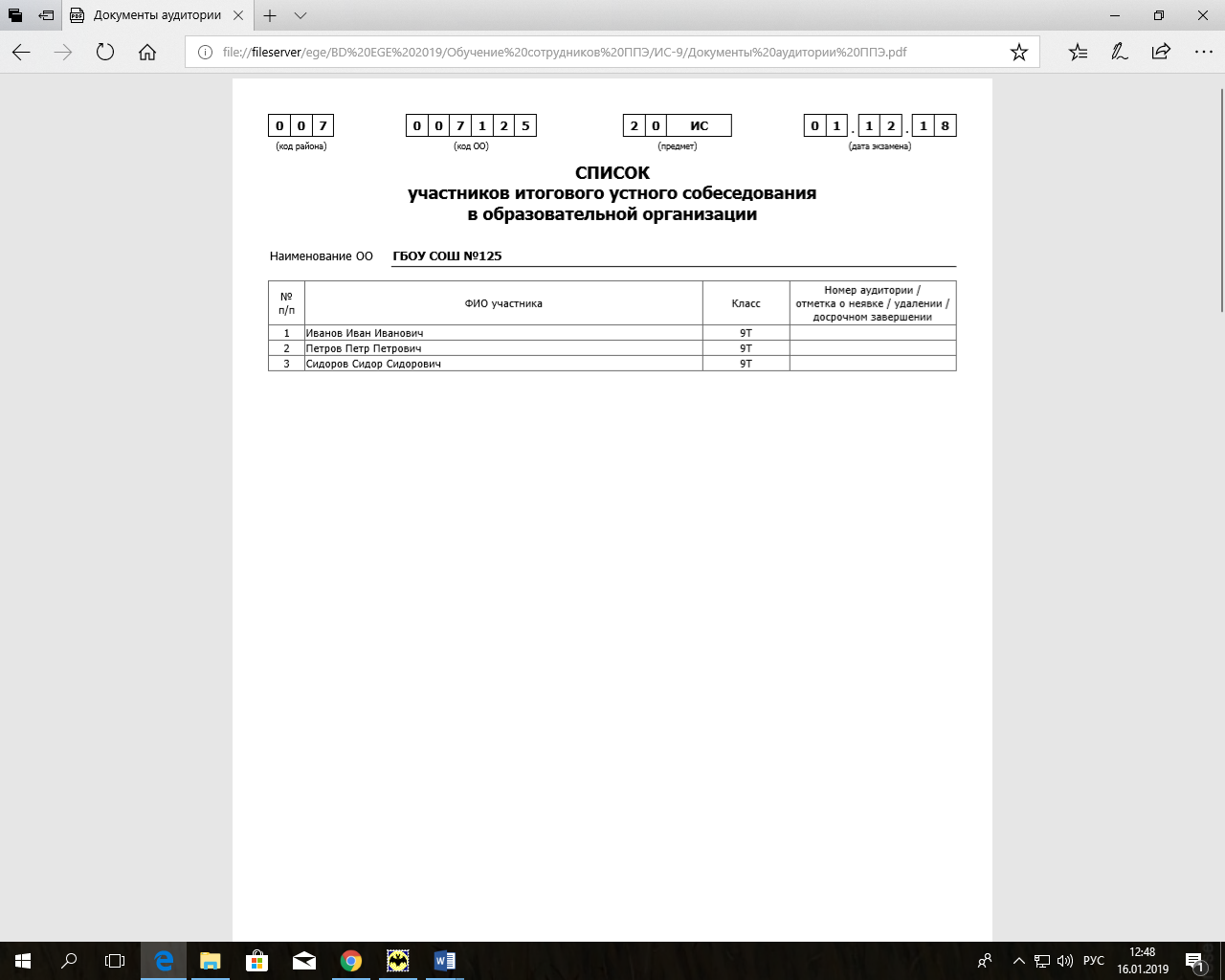 Обработка результатов ИС-9.18-20 мая - администраторы собирают образы бланков от образовательных организаций и размещают их на защищенном ftp.20 мая до 12:00 - образы бланков должны быть размещены на защищенном ftp РЦОИ.20-21 мая – осуществляется выверка результатов распознавания.14 мая в РЦОИ выдача бланков ИС-9 и списков участников в электронном виде 
на защищенный ftp для районов14-15 мая администраторы районов передают в образовательные организации бланки ответов в электронном (или уже распечатанном) виде14-15 мая в образовательной организации осуществялется формирование очереди участников (20-25 минут на участника), выбор программного обеспечения, подготовка материалов, консультации.14-15 мая образовательной организацией осуществляется передача документов для проведения ИС-9 экзаменаторам-собеседникам и экспертам, консультации.1 смена2 смена10.0014.0010.2514.2510.5014.5011.1515.1511.4015.4012.0516.0512.3016.3012.5516.55Часть1Задание 1 (текст для чтения)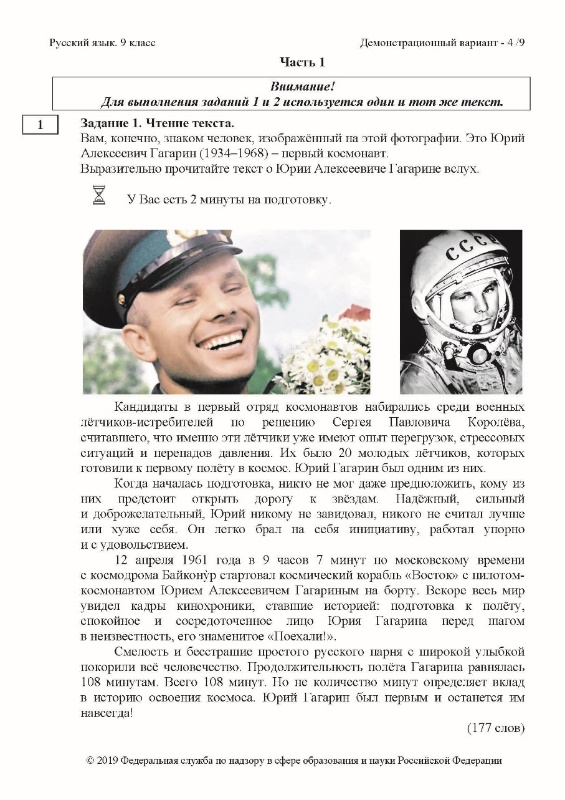 Задание 2 (пересказ текста, дополнительная информация для пересказа)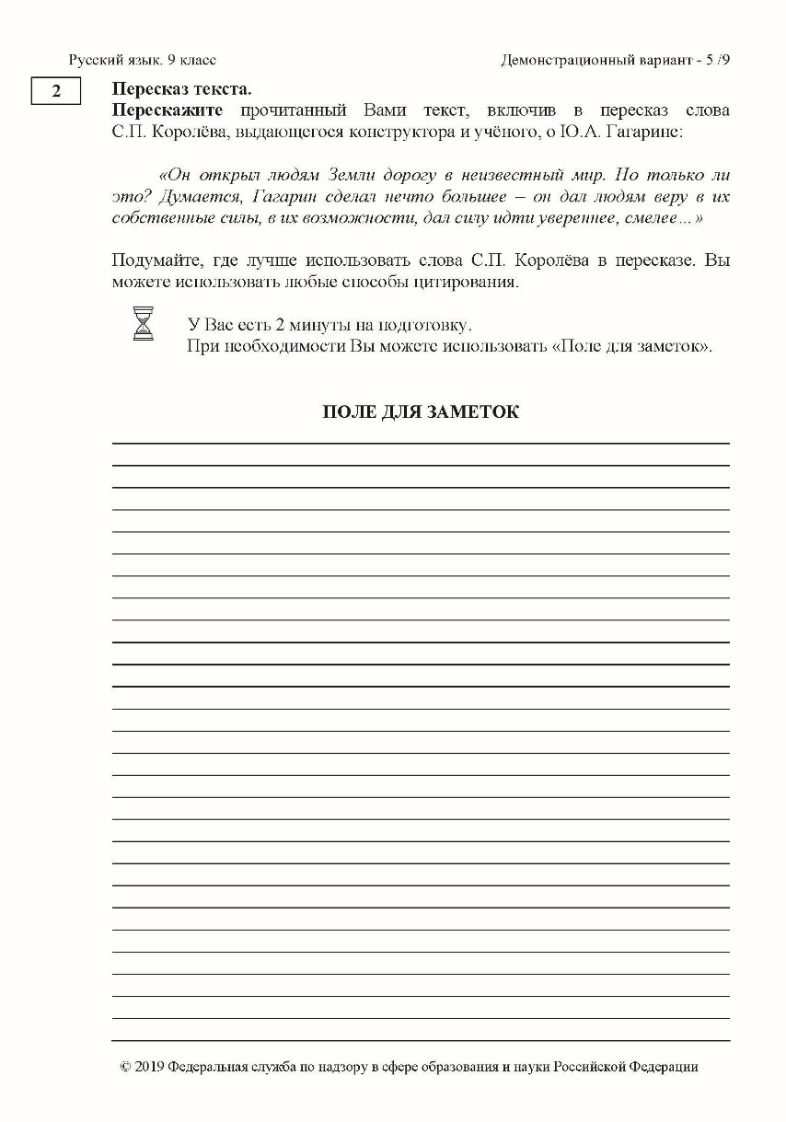 Часть 2информация для выбора темы беседы, Задания 3-4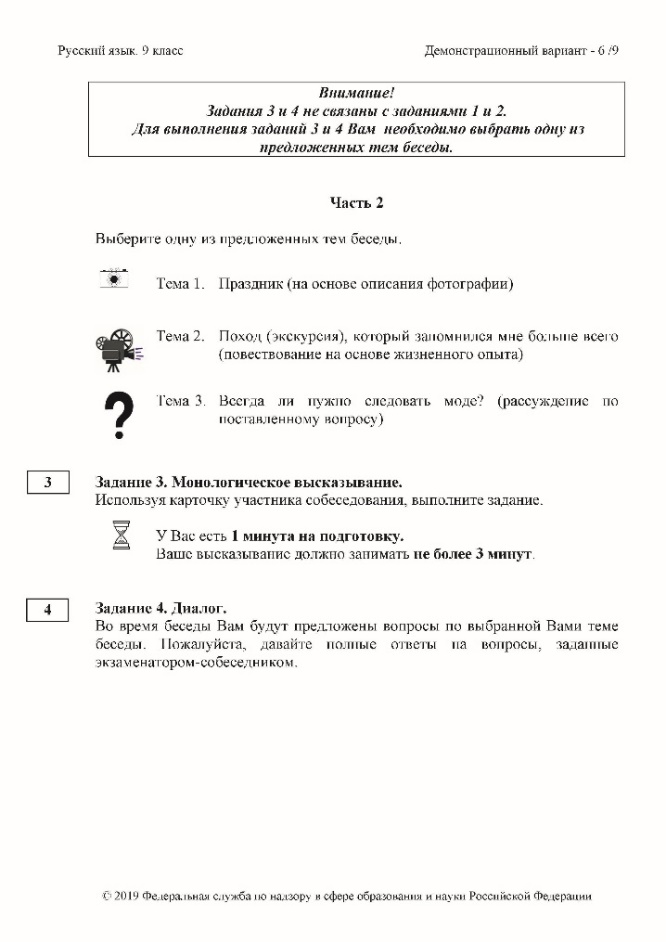 карточки участника собеседованияТема 1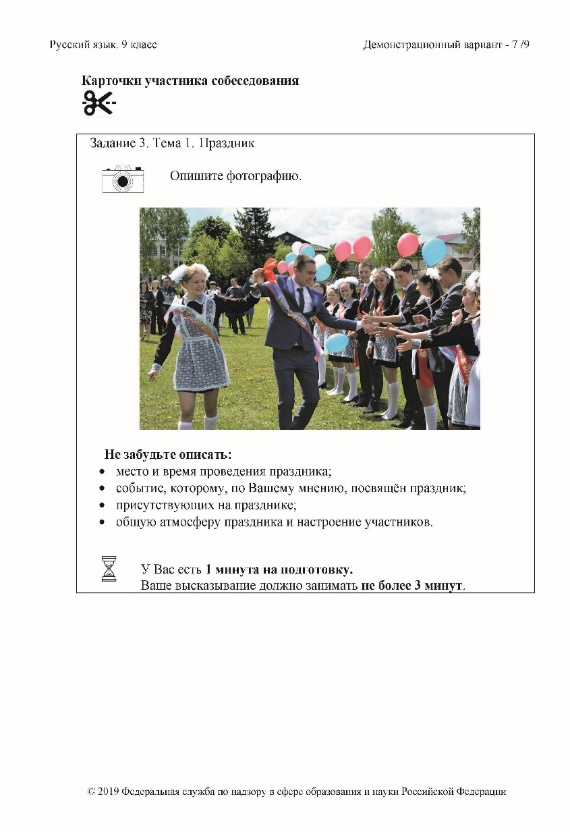 карточки участника собеседованияТема 2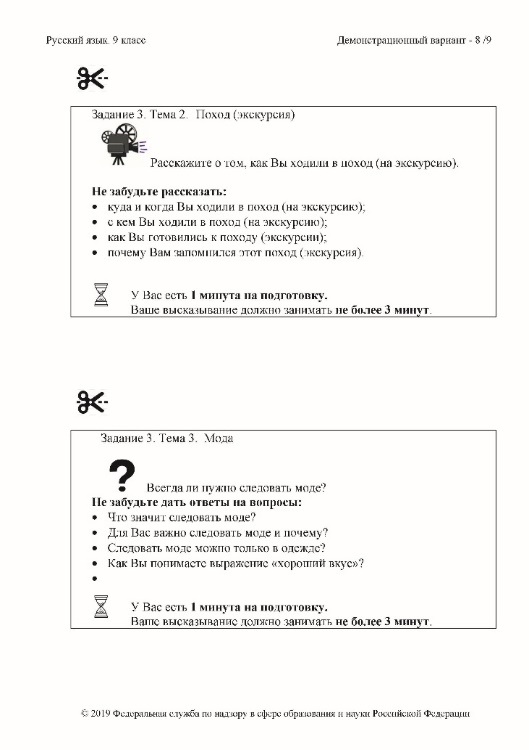 карточки участника собеседованияТема 3№ Действия экзаменатора-собеседникаДействия экзаменатора-собеседникаДействия обучающихсяВремя15-16 мин.ЧТЕНИЕ ТЕКСТАЧТЕНИЕ ТЕКСТАЧТЕНИЕ ТЕКСТАЧТЕНИЕ ТЕКСТАЧТЕНИЕ ТЕКСТАПредъявить участнику Задание 1 средствами используемого ПОПредложить обучающемуся ознакомиться с текстом для чтения вслух. Обратить внимание на то, что участник собеседования будет работать с этим текстом, выполняя задания 1 и 22За несколько секунд напомнить о готовности к чтению Подготовка к чтению вслухЧтение текста про себяПодготовка к чтению вслухЧтение текста про себядо 2 мин.3Слушание текстаЭмоциональная реакция на чтение ученика.Чтение текста вслухЧтение текста вслухдо 2 мин.ПЕРЕСКАЗ ТЕКСТАПЕРЕСКАЗ ТЕКСТАПЕРЕСКАЗ ТЕКСТАПЕРЕСКАЗ ТЕКСТАПредъявить участнику Задание 2 средствами используемого ПО4Переключение участника собеседования на другой вид работы. Объяснить, что участник собеседования имеет право пользоваться дополнительной информацией, необходимой для выполнения задания 2, и черновиком.Подготовка к пересказу с привлечением дополнительной информацииПодготовка к пересказу с привлечением дополнительной информациидо 2 мин.5Скрыть от участника собеседования исходный текст (удалить из чата).  Слушание пересказа. Эмоциональная реакция на пересказ участника собеседованияПересказ текста с привлечением дополнительной информацииПересказ текста с привлечением дополнительной информациидо 3 мин.6Скрыть от участника собеседования Задание 2 (удалить из чата). Объяснить, что задания 3 и 4 связаны тематически и не имеют отношения к тексту, с которым работал участник собеседования при выполнении заданий 1 и 2. Предъявить участнику Задания 3-4 средствами используемого ПО. Предложить участнику собеседования выбрать вариант темы беседы и предъявить ему соответствующую карточку средствами используемого ПО.МОНОЛОГМОНОЛОГМОНОЛОГМОНОЛОГМОНОЛОГ7Предложить участнику собеседования ознакомиться с темой монолога.  Предупредить, что на подготовку отводится 1 минута, а высказывание не должно занимать более 3 минут   8Подготовка к ответуПодготовка к ответу1 мин.9Слушать устный ответ. Эмоциональная реакция на описаниеОтвет по выбранной темеОтвет по выбранной темедо 3 мин.Скрыть от участника собеседования карточку участника (удалить из чата). Предъявить повторно участнику Задания 3-4 средствами используемого ПОДИАЛОГДИАЛОГДИАЛОГДИАЛОГДИАЛОГ10Задать вопросы для диалога. Экзаменатор-собеседник может задать вопросы, отличающиеся от предложенных в КИМ итогового собеседованияВступает в диалогВступает в диалогдо 3 мин.11Эмоционально поддержать участника собеседованияСкрыть от участника собеседования Задания 3-4 (удалить из чата).